Приложение 2к Временной Инструкциипо оформлению государственными инспекторами в сфере земельного контроля (надзора) Государственной инспекции Министерства агропромышленного развития и продовольствия Донецкой Народной Республики материалов об административных правонарушениях (пункт 2.6) У В Е Д О М Л Е Н И Е о рассмотрении дела об административном правонарушении В соответствии со статьями 5, 6, 7 и 8 Закона Украины "О государственном земельном контроле (надзоре)", части первой статьи 19 Закона Украины "Об охране земель", части а) подпункта 3.1 пункта 3 Положения о Государственной инспекции Министерства агропромышленной политики и продовольствия Донецкой Народной Республики, утвержденного приказом Министерства агропромышленной политики и продовольствия Донецкой Народной Республики № 12 от 12.02.2015, статей 268, 276 и 278 Кодекса Украины об административных правонарушениях сообщаю, что рассмотрение дела об административном правонарушении, которое Вы совершили, состоится в ___ ч. ___ мин "__" __________ 2015 в помещении  _________________________________________________________________________ (полное наименование органа, в котором состоится рассмотрение дела) по адресу: ________________________________________________________________ (полный адрес места, где состоится рассмотрение дела) __________________________________________________________________________  При себе Вам необходимо иметь паспорт или удостоверение личности и справку о присвоении идентификационного номера и другие документы и материалы, необходимые для рассмотрения дела. В случае неявки, дело будет рассмотрено без вашего участия. __________________________________________________________________________ (полное название должности, фамилия, имя и отчество государственного инспектора, который вызывает на рассмотрение дела) ______________________________________________________________________________________________________________________ 									___________________________ 										(подпись)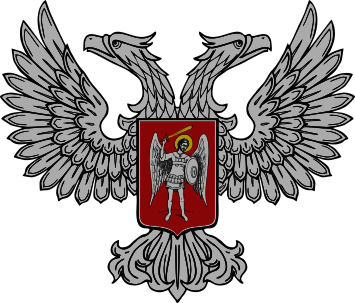 ДОНЕЦКАЯ НАРОДНАЯ РЕСПУБЛИКАМИНИСТЕРСТВО АГРОПРОМЫШЛЕННОЙ ПОЛИТИКИ И ПРОДОВОЛЬСТВИЯГОСУДАРСТВЕННАЯ ИНСПЕКЦИЯ ДНР, . Донецк, Калининский район, пр. Дзержинского, 45 АТелефон (062)312-76-79, тел/факс (062)386-88-24E-mail: GI.App_p.DNR@mail.ruДОНЕЦКАЯ НАРОДНАЯ РЕСПУБЛИКАМИНИСТЕРСТВО АГРОПРОМЫШЛЕННОЙ ПОЛИТИКИ И ПРОДОВОЛЬСТВИЯГОСУДАРСТВЕННАЯ ИНСПЕКЦИЯ ДНР, . Донецк, Калининский район, пр. Дзержинского, 45 АТелефон (062)312-76-79, тел/факс (062)386-88-24E-mail: GI.App_p.DNR@mail.ruДОНЕЦКАЯ НАРОДНАЯ РЕСПУБЛИКАМИНИСТЕРСТВО АГРОПРОМЫШЛЕННОЙ ПОЛИТИКИ И ПРОДОВОЛЬСТВИЯГОСУДАРСТВЕННАЯ ИНСПЕКЦИЯ ДНР, . Донецк, Калининский район, пр. Дзержинского, 45 АТелефон (062)312-76-79, тел/факс (062)386-88-24E-mail: GI.App_p.DNR@mail.ruДОНЕЦКАЯ НАРОДНАЯ РЕСПУБЛИКАМИНИСТЕРСТВО АГРОПРОМЫШЛЕННОЙ ПОЛИТИКИ И ПРОДОВОЛЬСТВИЯГОСУДАРСТВЕННАЯ ИНСПЕКЦИЯ ДНР, . Донецк, Калининский район, пр. Дзержинского, 45 АТелефон (062)312-76-79, тел/факс (062)386-88-24E-mail: GI.App_p.DNR@mail.ruДОНЕЦКАЯ НАРОДНАЯ РЕСПУБЛИКАМИНИСТЕРСТВО АГРОПРОМЫШЛЕННОЙ ПОЛИТИКИ И ПРОДОВОЛЬСТВИЯГОСУДАРСТВЕННАЯ ИНСПЕКЦИЯ ДНР, . Донецк, Калининский район, пр. Дзержинского, 45 АТелефон (062)312-76-79, тел/факс (062)386-88-24E-mail: GI.App_p.DNR@mail.ruДОНЕЦКАЯ НАРОДНАЯ РЕСПУБЛИКАМИНИСТЕРСТВО АГРОПРОМЫШЛЕННОЙ ПОЛИТИКИ И ПРОДОВОЛЬСТВИЯГОСУДАРСТВЕННАЯ ИНСПЕКЦИЯ ДНР, . Донецк, Калининский район, пр. Дзержинского, 45 АТелефон (062)312-76-79, тел/факс (062)386-88-24E-mail: GI.App_p.DNR@mail.ru"___" ________ 2015 год № __________"___" ________ 2015 год № __________"___" ________ 2015 год № _______________________________________ _____________________________ (фамилия, имя и отчество, почтовый адрес __________________________________________________________ лица, вызываемого на рассмотрение дела) __________________________________________________________ _____________________________ _____________________________ (фамилия, имя и отчество, почтовый адрес __________________________________________________________ лица, вызываемого на рассмотрение дела) __________________________________________________________ 